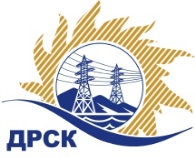 Акционерное Общество«Дальневосточная распределительная сетевая  компания»Протокол заседания Закупочной комиссии по вскрытию поступивших конвертовг. БлаговещенскСпособ и предмет закупки: Открытый электронный запрос предложений на право заключения Договора на выполнение работ: Организация каналов связи для передачи команд диспетчерского и технологического управления.Плановая стоимость закупки:  2 151 412,00 руб. без учета НДСЗакупка 210 р. 2.2.1 ГКПЗ 2016 г.ПРИСУТСТВОВАЛИ: члены постоянно действующей Закупочной комиссии АО «ДРСК» 2 уровняИнформация о результатах вскрытия конвертов:В адрес Организатора закупки поступило 2 (две) заявки на участие в закупке, с которыми были размещены в электронном виде на Торговой площадке Системы www.b2b-energo.ru.Вскрытие конвертов было осуществлено в электронном сейфе организатора закупки на Торговой площадке Системы www.b2b-energo.ru автоматически.Дата и время начала процедуры вскрытия конвертов с заявками участников 11:00 (время местное) 11.12.2015.Место проведения процедуры вскрытия конвертов с заявками участников: Торговая площадка Системы www.b2b-energo.ruВ конвертах обнаружены заявки следующих участников закупки:Ответственный секретарь Закупочной комиссии 2 уровня АО «ДРСК»	О.А. Моторинаисп. Коврижкина Е.Ю.Тел. 397208№ 49/УТПиР-В11.12.2015№Наименование участника и его адресПредмет и общая цена заявки на участие в закупке1ООО «Электросервис»РС (Я) г. Алдан, ул. Зинштейна, 26Цена:  2 151 000,00 без учета НДС (НДС не облагается). 2ООО ЭК «Меркурий»РС (Я) г. Алдан, ул. Заортосалинская, 3Цена:  2 151 412,00 без учета НДС (2 538 666,16 руб. с учетом НДС). 